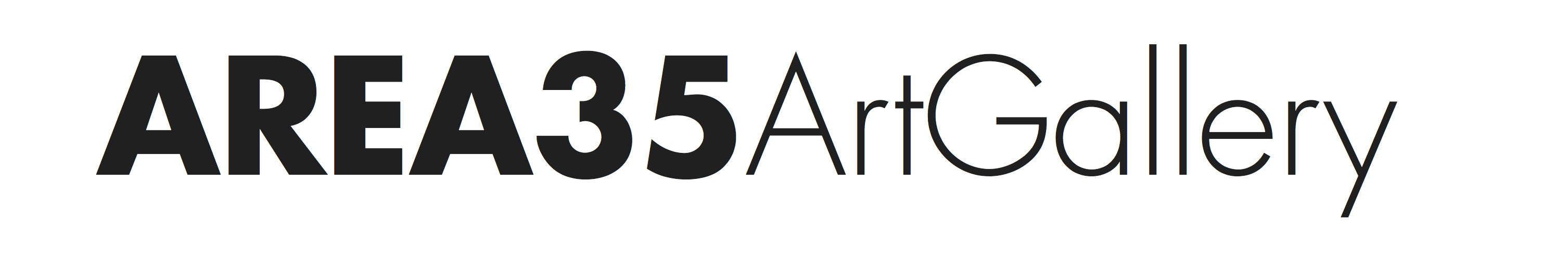 AREA35 Art GalleryMilan, via Vigevano 35Renaissance NowMozes Incze & Alexandra Nadas  curated  by Lena Ilona Orosz31 January - 1 March 2018opening Tuesday 30 January, from 18.30 to 21.30press release, 10.01.2018Area35 Art Gallery presents “Renaissance Now. Mozes Incze and Alexandra Nadas” on display  from 31 January to 1 March 2018, curated by Lena Ilona Orosz.The exhibition is a result of Area35 joining the BudArtPest project, which aims to create international cultural bridges and new connections through the works of Hungarian artists and the Mitteleuropean community.Hungarian artists Mozes Incze and Alexandra Nadas represent in their works those cultural traditions shared between Hungary and Italy with a particular regard to the Renaissance Heritage and at the same time they express new values of the international society, of the technology of the hyperconnected and the virtual world, essential elements of contemporary everyday life. The art of Mozes Incze, tracing the path of the European pictorial and figurative tradition, is made of references, settings and atmospheres with a  Renaissance and  classic gusto which describes, with apt ability and competence, the detail of the natural element within the composition.A new element, which dominates the scene and surges to threaten the traditional “Man and Nature” duo is brought to life: it is the Artificial Intelligence. Nature itself is bound to a secondary role, it gains the scene within small goblets and coups, within the curves of a human body, while the human dimension is sometimes evoked by the curls of that red ribbon which has become the signature of Mozes Incze’s artworks. The scenery created within the works of Mozes Incze are above all cybernetic dimensions, desolated places without a specific time and a precise reference, filled with LED screens, mobile phones and flashes which add further meanings to the composition. They are unidentified spaces seen through a neural interface, the link between Man and Computer.A strong link with the stylistic and technical tradition of the Renaissance is present in the works of Alexandra Nadas and can be seen both in the materials choice, wooden boards painted with oils and temperas, and in the subjects, landscapes, architectures and portraits.However the artist intervenes with solutions that change substantially the traits of the past in favour of a more contemporary reading. The architectural elements for example, while being a constant presence like in the Renaissance works, are reinterpreted with a more lyrical and narrative point of view. Houses, rooms, urban squares are taken from the day-to-day life as well as from the intimacy of the everyday and are no more an archetypal element of solidity and foundation. This role is now extensively interpreted by the portrait and in particular by the Profane Madonnas, figures of the past, hieratic and iconic, majestical in their own beauty, mysterious and stoic  that become the centre of the whole composition.The artist creates sceneries out of the real world with partially transfigured contemporary landscapes and excerpts of modern life, where new elements are inserted with the aim to stupefy the viewer with their unconventional place within the traditional setting of the scene.The centre of the research of Alexandra Nadas is reading the present through the past which finds its own expression through the multi-layered stratification of the physical, virtual, mental and spiritual. Mozes Incze born 1975, obtained a degree at the Hungarian University of Fine Arts. He has been awarded with several prizes as the Koller Prize in 2011 and the Horvath Prize in 2016.Present in the Hungarian art scene, especially in the prestigious galleries of the capital, he founded in 1997 with some colleagues the Elesd Art Colony, an important contribute to the quality of the art scene in Hungary. His activity with solo and group exhibitions, of which we mention those in Italy and Switzerland, gained him accolades internationally.Alexandra Nadas, born in Budapest (1974), she graduated from the Hungarian University of Fine Arts and is present on the international and national art scenery. Since 1996 she participated to numerous solo and group exhibitions, both in galleries and public places, gaining renowned institutional acknowledgements and results.Established in 2009 Area35 Art Gallery directed by Giacomo Marco Valerio is a cultural pole of the contemporary Italian art to the international level. Its activity and mission are centred upon the creation of cultural bridges and exchanges between Italian and International artist on a multidisciplinary level. Since 2018 the gallery, together with the great exhibition space, offers a Project Room that is aimed at  the promotion of young emerging talents and a greater involvement of the audience.Among the main exhibitions are: in 2010 Andy Warhol, since 2011 a five year presence in Hangzhou, China, with the artist and emeritus professor Luo Qi with, in 2014 Jacques Toussaint in collaboration with the Institut Francais, Milan. In 2017 Area35 promoted and participated in the project “Inclusioni” with the Diocese of Massa, the Municipality and the Regione Toscana with two site specific  exhibitions of artists Paolo Topy and Federico Garibaldi.Area35 dedicated many solo exhibitions to emerging and established artists like Nino Alfieri, Giovanni Cerri, Barbara Colombo, Nicola Evangelisti, Gian Piero Gasparini, Pietro Gerenzani, Marco Mendeni, Ernesto Morales.Aware of the ever-changing and sparkling scene of the international art setting Area35 creates and promotes various exhibitions in Italy and abroad with partnerships and collaborations with  galleries from Hungary, Poland, Slovakia and Spain and with Argentinian, Danish and French embassies and consulates.Exhibition details   Title Renaissance Now. Mozes Incze and Alexandra NadasCurated by Lena Ilona OroszVenue AREA35 Art Gallery, via Vigevano 35 - Milano	Dates 31 January - 1 March 2018Opening Tuesday 30 January, from 18.30 to 21.30Opening Hours Tuesday  - Friday,  15.30 - 19.30 Morning and Saturday by appointmentInfo to the public info@area35artgallery.com - www.area35artgallery.comPress Office IBC Irma Bianchi CommunicationPh. +39 02 8940 4694 - mob. +39 328 5910857 - info@irmabianchi.it text and image downloads from www.irmabianchi.it